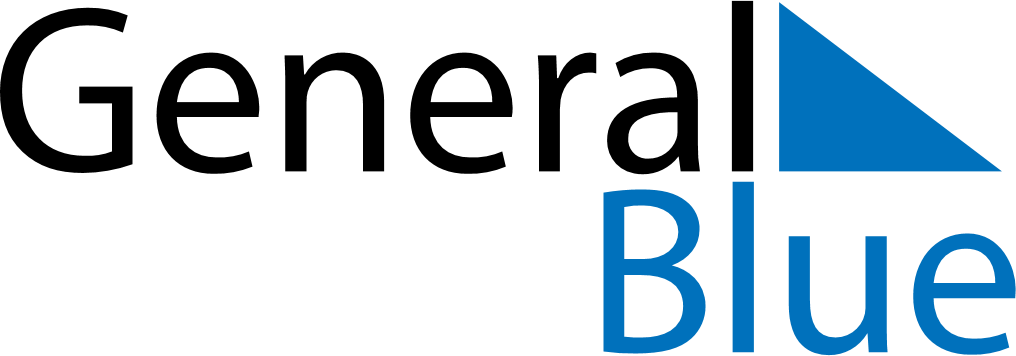 October 2122October 2122October 2122October 2122October 2122SundayMondayTuesdayWednesdayThursdayFridaySaturday12345678910111213141516171819202122232425262728293031